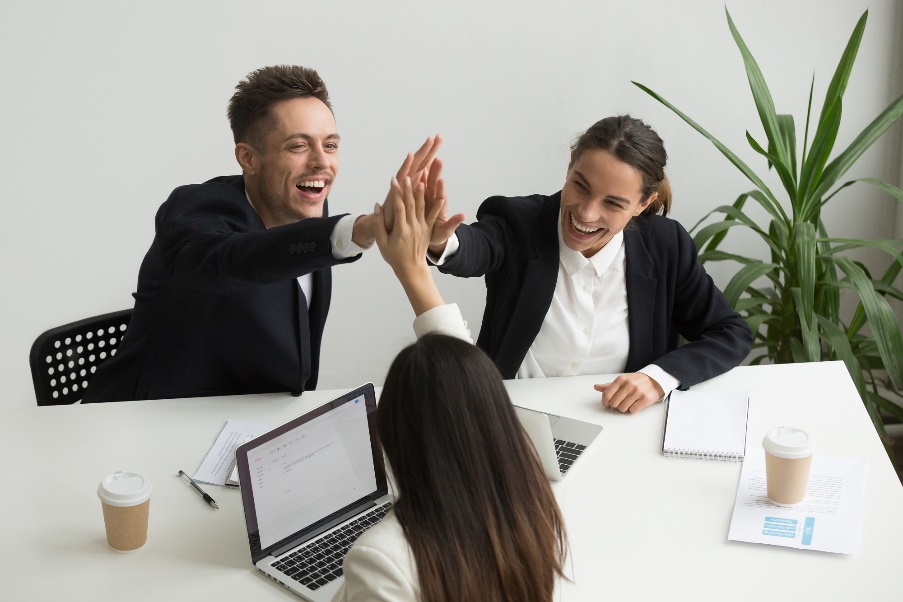 Между здоровьем сотрудников и их продуктивностью на рабочем месте существует прямая зависимость. В последнее время эта взаимосвязь является априори. Кроме того, каждый день, который сотрудник проводит на больничном, оборачивается для компании финансовыми издержками. Именно поэтому современным компаниям выгодно заботиться о здоровье, физическом и психологическом благополучии сотрудников.  Лучшим инвестиционным проектом, участниками которого будут выступать государство – работодатель – работник, являются КОРПОРАТИВНЫЕ ПРОГРАММЫ УКРЕПЛЕНИЯ ЗДОРОВЬЯ.  В долгосрочной перспективе компании, внедряющие корпоративные программы укрепления здоровья работников, потенциально успешнее, более устойчивы и эффективны. 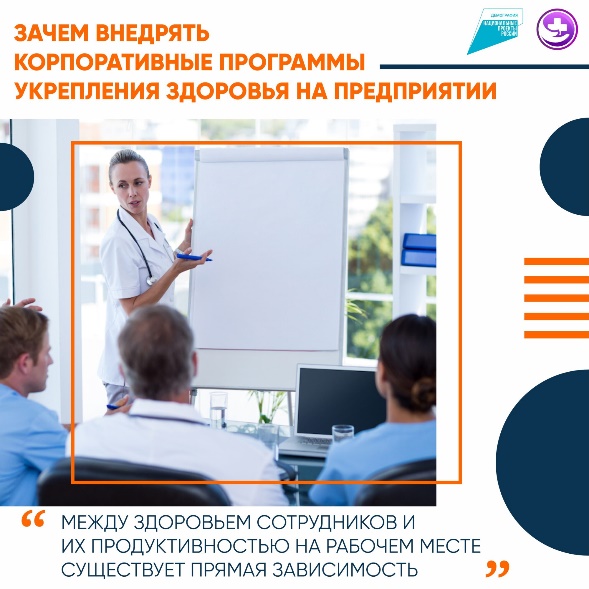 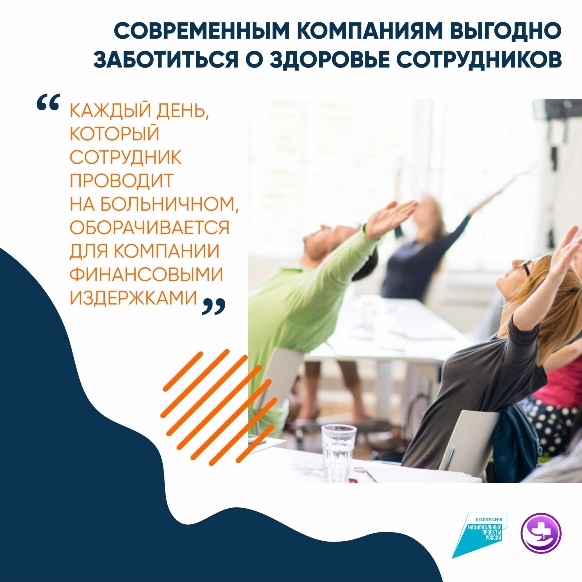 Очевидная значимость внедрения корпоративных программ: Для работодателей:  сокращение пропусков работы по болезни; снижение текучести кадров; рост производительности труда; повышение привлекательности компании. 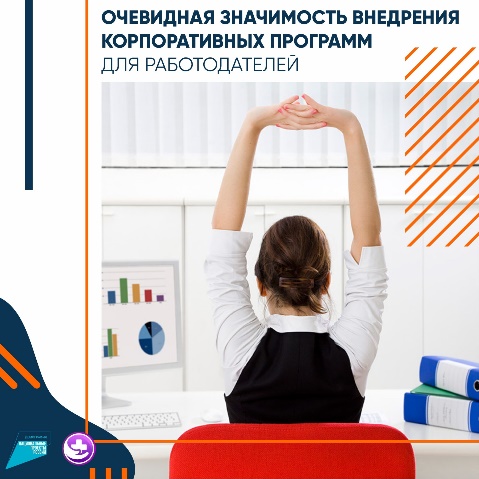 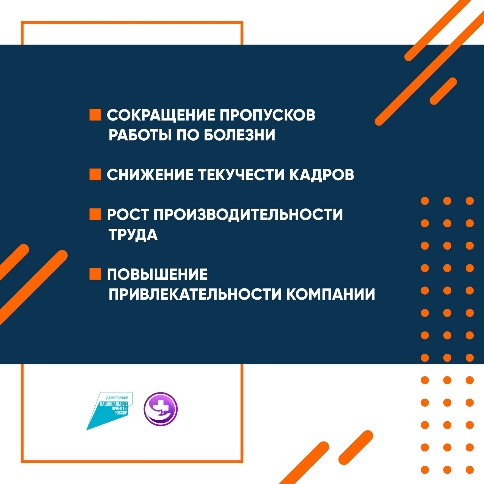 Для работников: здоровье и хорошее самочувствие; карьерный рост, рост заработка; сокращение затрат на лечение. 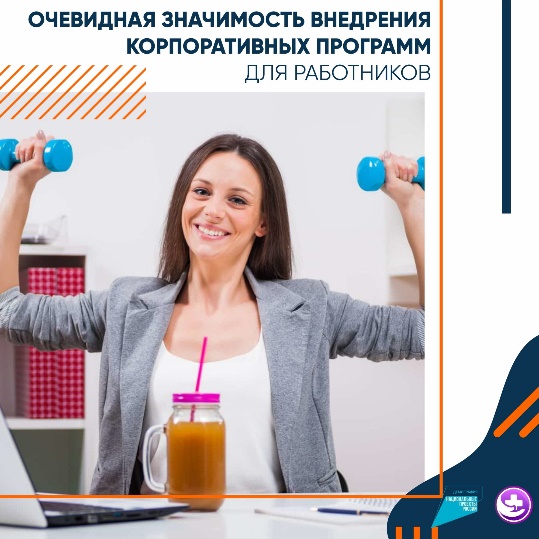 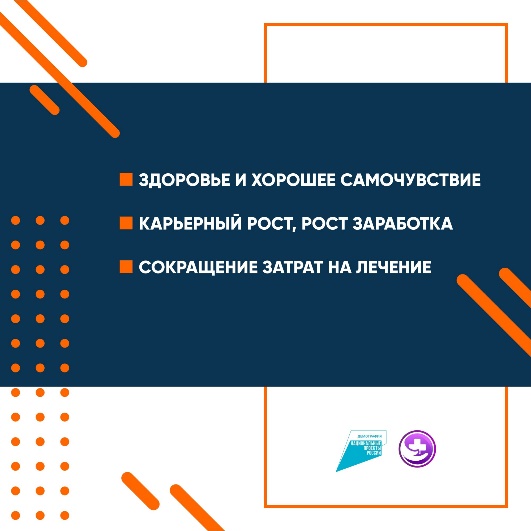 КОРПОРАТИВНЫЕ ПРОГРАММЫ УКРЕПЛЕНИЯ ЗДОРОВЬЯ РАБОТАЮЩИХ позволят сформировать безопасную производственную среду, выстроить весь спектр профилактических мероприятий, оказать позитивное влияние на социально-экономическое развитие предприятия. ОБЩИЕ ЦЕЛИ КОРПОРАТИВНОЙ ПРОГРАММЫ – увеличение доли сотрудников предприятия, приверженных к ЗОЖ, путем формирования корпоративной культуры здоровья, ответственного отношения к своему здоровью; сокращение числа дней и/или случаев заболеваний, связанных с временной утратой нетрудоспособности. На территории Оренбургской области корпоративные программы по поддержке здорового образа жизни трудового коллектива создаются и реализуются в рамках регионального проекта Оренбургской области «Формирование системы мотивации граждан к здоровому образу жизни, включая здоровое питание и отказ от вредных привычек (Укрепление общественного здоровья)» национального проекта «Демография». На сегодня — 50 организаций и предприятий Оренбургской области являются участниками проекта по внедрению  корпоративных программ «Укрепление здоровья работающих».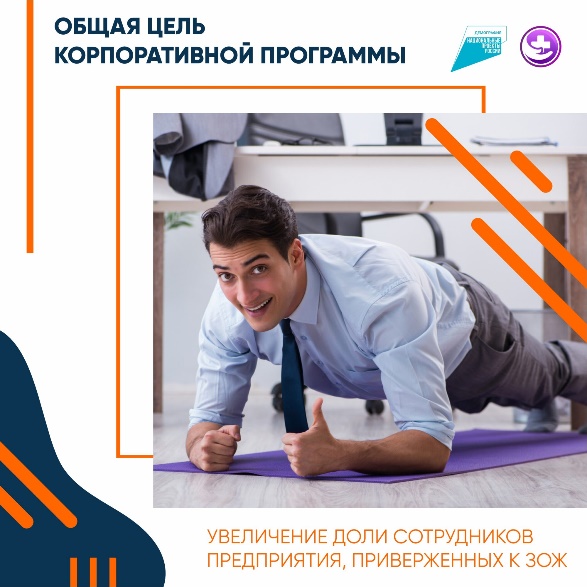 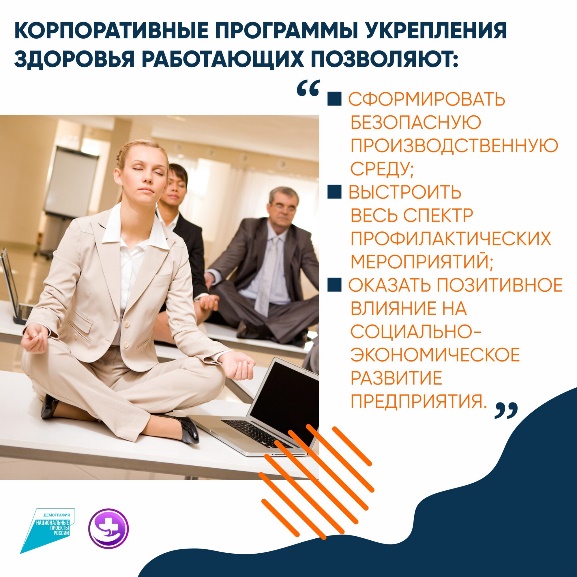 ОСНОВНЫЕ НАПРАВЛЕНИЯ РЕАЛИЗАЦИИ КОРПОРАТИВНЫХ ПРОГРАММ ПО УКРЕПЛЕНИЮ ОБЩЕСТВЕННОГО ЗДОРОВЬЯСоздание условий для вовлечения работников в программы по укреплению их здоровья на рабочем месте.Создание условий для улучшения индивидуального и профессионального(физического, психологического и социального) здоровья работников, повышения их работоспособности, продуктивности и стрессоустойчивости.Формирование активной жизненной позиции работников, создание благоприятного микроклимата в коллективе, повышение сплоченности коллектива организации.Выполнение скрининга состояния здоровья работников.Выполнение скрининга состояния рабочих мест.Формирование мотивации на здоровое питание.Формирование установки на отказ от вредных привычек.Формирование мотивации на повышение двигательной активности.Формирование стрессоустойчивости.Выполнение информационно-просветительской работы по пропаганде здорового образа жизни.Аудит эффективности выполнения корпоративной программы.ЭТАПЫ ВНЕДРЕНИЯ КОРПОРАТИВНОЙ ПРОГАММЫ НА ПРЕДПРИЯТИИ ОРЕНБУРЖЬЯ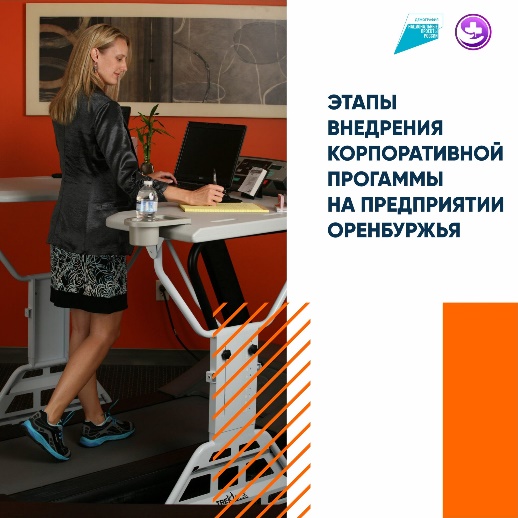 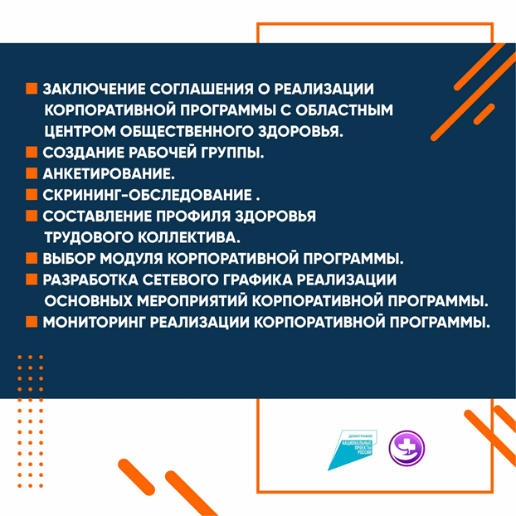 1. Заключение соглашения о реализации корпоративной программы с Оренбургским областным центром общественного здоровья и медицинской профилактикиЦентр общественного здоровья может выступить партнером в реализации Вашей корпоративной программы. При заключении безвозмездного договора гарантированы: методическая поддержка в подготовке и внедрении корпоративной программы «Укрепление здоровья работающих»; проведение комплексного обследования сотрудников предприятия на выявление факторов риска неинфекционных заболеваний; содействие в организации и проведении школ здоровья очного и дистанционного формата согласно выбранному тематическому модулю; содействие в проведении информационно-коммуникационных мероприятий в рамках выбранного тематического модуля; содействие в организации и проведении индивидуальной консультативной работы по профилактике факторов риска НИЗ и позиционированию ЗОЖ; предоставление информационного контента по профилактике факторов риска неинфекционных заболеваний и позиционированию ЗОЖ.2. Создание рабочей группыРабочая группа фактически является органом управления корпоративными программами укрепления здоровья работающих. Она формируется в зависимости от условий конкретного предприятия (на штатной или функциональной основе). Состав рабочей группы должен включать представителей сторон, заинтересованных в корпоративной программе:службы управления персоналом (кадровой службы);службы охраны и безопасности труда;медицинской службы;профсоюза работников;специалистов-консультантов, в том числе из других учреждений;общественных организаций;организаций волонтеров.Рабочая группа может состоять из основного состава и иметь представителей по отдельным направлениям программы, которые привлекаются к работе при необходимости.3. АнкетированиеАнкетирование – этап, направленный на анализ показателей здоровья и выявление факторов риска неинфекционных заболеваний у работающих на предприятии.Специалистами НМИЦ ТПМ Минздрава России разработаны два опросника: для работодателей и для работников.Опросник для работодателей дает общую оценку ситуации, понимание приоритетов и возможностей работодателя в реализации программ, направленных на укрепление здоровья.Опросник для работников направлен на углубленную оценку потребностей организации в реализации корпоративной программы и разработки целевой программы, максимально ориентированной на потребности конкретного предприятия.Кроме того, результаты опроса могут стать стартовыми значениями ряда целевых индикаторов эффективности программы: например, отношения работников к собственному здоровью, мотивации, ведения здорового образа жизни.4. Скрининг-обследованиеЦель данного этапа – анализ текущей ситуации по состоянию общественного здоровья в трудовом коллективе, выявление факторов риска развития неинфекционных заболеваний у сотрудников, приверженности к ЗОЖ для последующего выбора стратегии и приоритетных направлений корпоративной программы.5. Составление профиля здоровья трудового коллектива«Профиль здоровья трудового коллектива» является индикатором текущего состояния общественного здоровья трудового коллектива, базовые значения показателей Профиля служат основой для проведения оценки эффективности и качества мероприятий, проводимых в рамках реализации корпоративной программы, включающих меры по созданию условий здоровой среды на рабочих местах, в трудовом коллективе, направленных на поддержание и улучшение здоровья и благополучия работающих.«Профиль здоровья трудового коллектива» служит основанием для выбора направлений корпоративной программы — модулей, разработки и осуществления мер эффективной организации профилактики неинфекционных, инфекционных и профессиональных заболеваний.6. Выбор модуля корпоративной программыМодули корпоративных программ:Профилактика потребления табака.Снижение потребления алкоголя с вредными последствиями.Здоровое питание и рабочее место.Повышение физической активности.Сохранение психологического здоровья и благополучия.Сохранение репродуктивного здоровья у мужчин и женщин.В соответствии с каждым модулем определены:мероприятия, меняющие поведение работника;мероприятия, меняющие рабочую среду.7. Разработка сетевого графика реализации основных мероприятий корпоративной программыСетевой график необходим для помесячного планирования проведения мероприятий, разработанных в соответствии с задачами и направлениями корпоративной программы.8. Мониторинг реализации корпоративной программыОценка эффективности программы и анализ итогов реализованных мероприятий проводится на основании данных профиля здоровья трудового коллектива, скрининг-обследования (анкетирования) сотрудников на момент начала внедрения корпоративной программы и через 1 год (12 месяцев).